TÝDENNÍ PLÁN 2019/2020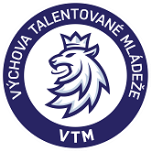 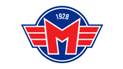 KATEGORIE:JUNIOŘITÝDENNÍ MIKROCYKLUS:ZO 20TERMÍN:13.1 – 19.1 2020DENDATUMKDYROZCVIČKASUCHÁ      ZAMĚŘENÍTRENÉR    LED/ZÁPASZAMĚŘENÍREGENERACEPO13.1dopoledne6,15-6,30ROBHANZAL7,00-8,00Dovednosti           o-úPO13.1odpoledne16,0016,15-17,15PLYOMETRIEROBHANZAL17,45-19,00Kondice, RSÚT14.1dopoledne7,30-7,45ROBHANZAL8,15-9,15Dovednosti   o-úÚT14.1odpoledne17,1517,30-18,30RYCHLÁ SÍLAROBHANZAL18,45-19,45Kondice, rychlostST15.1dopoledneST15.1odpoledne14,0014,15-14,45COREROBHANZAL15,00-16,00Herní cvičení17,00-19,00ČT16.1dopoledneČT16.1odpoledne16,4517,00-18,00MAXIMÁLNÍ SÍLAROBHANZAL18,30-19,45Nácvik HSPÁ17.1dopolednePÁ17.1odpoledneROBHANZAL16,15 SLA   domaSraz 14,15 odchod 19,00SO18.1dopoledneROBHANZAL12,00 SPARTA domaSraz 10,30 odchod 15,00SO18.1odpoledneNE19.1dopoledneNE19.1odpoledne